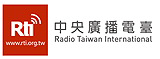 財團法人中央廣播電臺參訪申請表申請單位全銜：                    (單位用印)申請單位聯絡人聯絡電話參訪團代表參訪日期參訪時段□10:00~11:00  □14:00~15:00  □16:00~17:00*有特殊時間需求請來電討論:(02)2885-6168 #724參訪目的參訪人數參訪名單請以附件方式隨同本表寄出申請日期備註(如需本臺提供車位請提供車號以利申請)